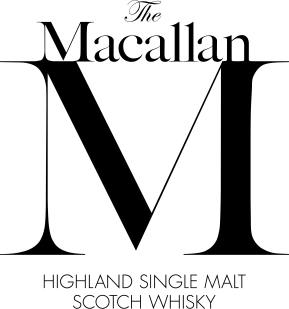 The Macallan six litre decanter of ‘M’ produced by LALIQUE achieves a New World Record price at US$628,000 at Sotheby’s Hong Kong Saturday 18th January, Hong Kong: Today saw the sale of a stunning rare 6 litre “Imperiale” version of the highly sought after Macallan M - the world’s most sophisticated single malt whisky, contained within a beautifully designed and meticulously crafted crystal decanter, for US$628,000 at Sotheby’s in Hong Kong.M represents a masterpiece created from the collaboration between three masters of their crafts; Fabien Baron, Founder and Creative Director of Baron & Baron, Silvio Denz, President and CEO of LALIQUE and Bob Dalgarno, Whisky Maker at The Macallan. To celebrate the conception of M and its global launch in Hong Kong, four 6-litre Imperiale decanters were specially crafted by LALIQUE for The Macallan. These are the largest decanters ever made by LALIQUE.  Each decanter required the work of 17 craftsmen, including two with the prestigious title, “Meilleur Ouvrier de France”, with each taking over 50 hours to complete. Of the four, two will be archived by The Macallan and one has been committed to a private collector in Asia.  The fourth, Constantine (named, as are the other three, after Roman emperors), uniquely features the engraved autographs of the three principal creators – LALIQUE/Silvio Denz, Fabien Baron and Bob Dalgarno.  This highly collectable creation was made available as part of the Finest and Rarest Wines and The Macallan auction by Sotheby’s in Hong Kong on Saturday, 18 January 2014. David Cox of The Macallan commented : We are absolutely delighted at the generosity of the successful bidder of the “M” 6L decanter Constantine in securing such a wonderful contribution to a number of Hong Kong charities and at the same time setting a new world record for The Macallan. It is testimony to the craft, quality and passion underpinning the creation of this great decanter.  It is a very proud moment for us”.The Macallan is one of the world’s most sought after and collectable whiskies, sitting at the top of the auction index for whiskies and holding the current Guinness World Record™ for the most expensive whisky ever sold at auction, in 2010 in New York, The Macallan 64 years old in LALIQUE Cire Perdue at US$460,000.Silvio Denz of LALIQUE said, “This new world record at US$628,000 highlights the uniqueness of the decanter and the remarkable quality of The Macallan single malt.  Its creation is a tremendous achievement due to the unprecedented size, weight and completely new shape.  After the Guinness World Record achieved by The Macallan in LALIQUE Cire Perdue in 2010 at Sotheby’s New York, this exceptional figure underscores the interest and value of such extraordinary decanters”.Robert Sleigh of Sotheby’s Hong Kong, “The Macallan M decanter 6 litre Imperiale brought global interest from bidders  who were attracted by the combination of the unique opportunity and exceptional quality bringing a new world record for single malt whisky as well as benefiting Hong Kong charities.All net sale proceeds will be donated to a host of local charities in Hong Kong.  -------------------------------------------------------------------------------------------------------------About The MacallanFounded in 1824 in the heart of Speyside, The Macallan was one of the first distilleries in Scotland to be legally licensed. Since then it has built a reputation as one of the world’s leading single malt whiskies.  The creation of The Macallan draws on the vital contributing influences of Spain, North America and Scotland, and of their respective natural raw materials, combined with traditional methods and craftsmanship. From its founding, through the subsequent owners of The Macallan distillery in the nineteenth and twentieth centuries and into the present century, The Macallan has been recognised for its outstanding quality above all else. About LALIQUELALIQUE is internationally recognized as the undisputed Master of crystal.  Representing the ultimate in artisanal skills, utmost precision and fundamental values, LALIQUE stands for luxury, excellence and creativity.  René Lalique, renowned as the inventor of modern jewelry, became Master in the art of glassmaking in 1907. Lalique earned his title, Sculpteur de Lumière, from the richly sculptural craftsmanship and dramatic contrasts between clear and frosted finishes that define his work.  Today, the LALIQUE company offers crystal collections across five categories:  decorative items, interior design, jewellery, perfumes, art. For more information, please visit www.lalique.com. 